Stratstone unveil plans for state-of-the-art BMW and MINI showrooms in Derby and Hull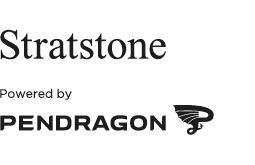 For Immediate Release								     26 January 2021Stratstone have announced the multi-million-pound re-development of two existing BMW showrooms in Derby and Hull, each of which will bring their BMW and MINI brands into one dedicated site. The developments, set to be completed in late 2021, will create state-of the-art showrooms with increased space for new models, showcasing the very latest technology across the BMW and MINI range.  The 50,000sq ft sites have each been designed to enhance the customer experience by bringing both brands under one roof. Making it easier for customers to explore, purchase and service their new BMW or MINI. Customers will benefit from a bright and modern showroom space, which will also include BMW M and BMWi zones, allowing them to explore the performance and electric vehicle ranges alongside knowledgeable product specialists. The customer experience will be enhanced with three new delivery bays at each site, allowing the retailers to create a personalised experience for each customer and demonstrate the full benefits of their new vehicle. Stratstone BMW and MINI Derby will boast a 17-vehicle showroom as well as a 21-ramp service and repair workshop - equipped to offer a full range of services, including EV servicing. There will also be SMART repair facilities, increased space for approved used vehicles, a new two-storey car deck and outdoor EV charging points. Stratstone BMW and MINI Hull will feature a 20-vehicle showroom and a 20-ramp service and repair workshop, also equipped to offer EV servicing. The site will also include new EV charging facilities and additional space for approved used vehicles thanks to innovative rooftop car storage.Bill Berman, CEO of Pendragon, owners of Stratstone, commented: “We are delighted to unveil plans for the re-development of our BMW and MINI retailers in Derby and Hull. We believe these state-of-the-art facilities mark a significant investment in not only the BMW and MINI brands, but also in the local community through long term job creation. We look forward to welcoming customers into these bold new facilities when they both open later this year.”During the work Stratstone BMW Derby will move to a temporary location on Chequers Rd, Derby, DE21 6EN from Monday 1 February. Stratstone MINI Derby will continue to operate from the existing MINI site on Sir Frank Whittle Road until the new facility opens in late 2021.  Stratstone BMW Hull’s sales team will temporarily move to Courtney St, Mt Pleasant, Hull, HU8 7QF from Monday 8 February. Stratstone BMW Service and MINI Sales and Service teams will remain at the existing MINI site on Citadel Way until the new site is completed. For further details on the services available at Stratstone BMW and MINI please visit:www.stratstone.com/bmw/ www.stratstone.com/mini/ ENDS
For further information, please contact:Daniel Wetton | T: 01623 725391 | E: daniel.wetton@pendragon.uk.com  About StratstoneStratstone is the UK's premium automotive retailer, representing manufacturers including Aston Martin, BMW, Ferrari, Harley-Davidson, Jaguar, Land Rover, Mercedes-Benz, MINI, Porsche and SMART. Established in 1921, Stratstone continues to offer outstanding service across its range of premium new and used vehicles alongside expert aftercare services.